VISUOMENINIO UGDYMO PLANO RENGIMAS Dėl ilgalaikio plano formos susitaria mokyklos bendruomenė, tačiau nebūtina siekti vienodos formos. Skirtingų dalykų ar dalykų grupių ilgalaikių planų forma gali skirtis, svarbu atsižvelgti į dalyko (-ų) specifiką ir sudaryti ilgalaikį planą taip, kad jis būtų patogus ir informatyvus mokytojui, padėtų planuoti trumpesnio mokymo(si) laikotarpio (pvz., pamokos, pamokų etapo, savaitės ir pan.) ugdymo procesą, kuriame galėtų būti nurodomi ugdomi pasiekimai, kompetencijos, sąsajos su tarpdalykinėmis temomis. Pamokų ir veiklų planavimo pavyzdžių galima rasti BP įgyvendinimo rekomendacijų dalyje Veiklų planavimo ir kompetencijų ugdymo pavyzdžiai. Planuodamas mokymo(si) veiklas mokytojas tikslingai pasirenka, kurias kompetencijas ir pasiekimus ugdys atsižvelgdamas į konkrečios klasės mokinių pasiekimus ir poreikius. Planavimo darbą palengvins naudojimasis Švietimo portale (emokykla.lt) pateiktos BP atvaizdavimu su mokymo(si) turinio, pasiekimų, kompetencijų ir tarpdalykinių temų nurodytomis sąsajomis. Kompetencijos nurodomos prie kiekvieno pasirinkto koncentro pasiekimo: 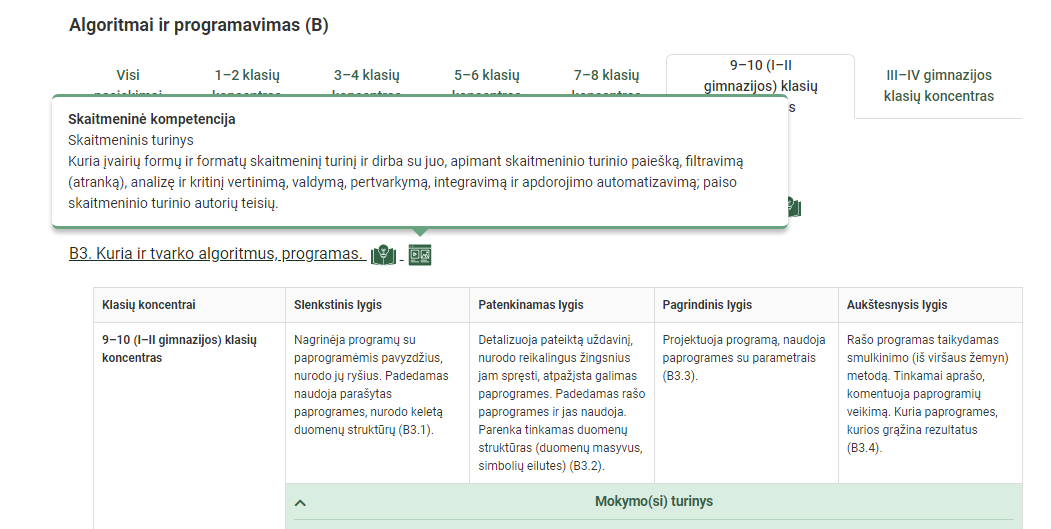 Spustelėjus ant pasirinkto pasiekimo atidaromas pasiekimo lygių požymių ir pasiekimui ugdyti skirto mokymo(si) turinio aprašo langas: 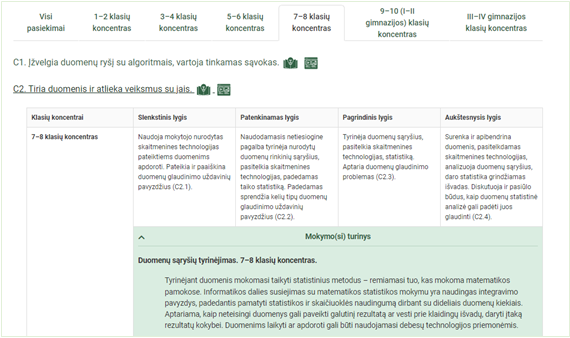 Tarpdalykinės temos nurodomos prie kiekvienos mokymo(si) turinio temos. Užvedus žymeklį ant prie temų pateiktos ikonėlės atsiveria langas, kuriame matoma tarpdalykinė tema ir su ja susieto(-ų) pasiekimo(-ų) ir (ar) mokymo(si) turinio temos(-ų) aprašai. 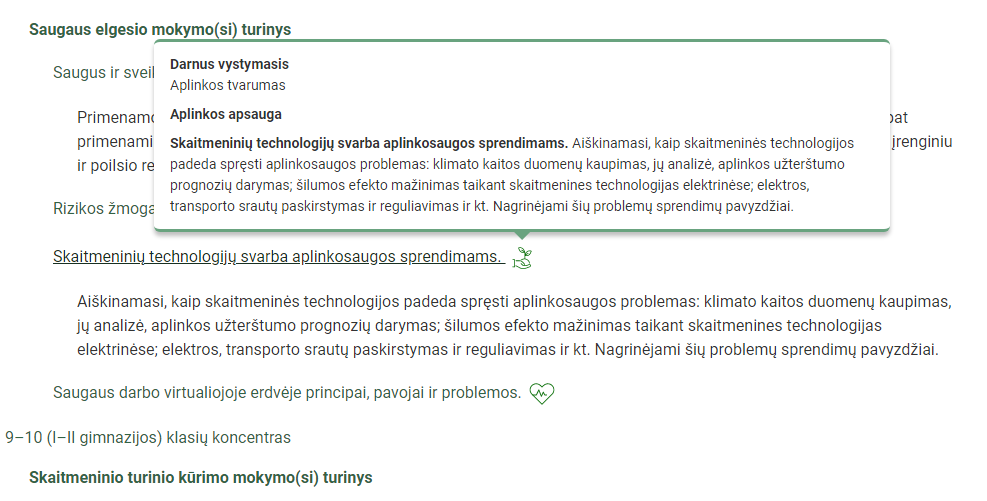 Ilgalaikio plano pavyzdyje pateikiamas preliminarus 70-ies procentų Bendruosiuose ugdymo planuose Visuomeniniam ugdymui numatyto valandų skaičiaus paskirstymas: stulpelyje Mokymo(si) turinio tema yra pateikiamos Visuomeninio ugdymo bendrosios programos (toliau – BP) temos; stulpelyje Tema pateiktos galimos pamokų temos, kurias mokytojas gali keisti savo nuožiūra; stulpelyje Valandų skaičius yra nurodytas galimas nagrinėjant temą pasiekimams ugdyti skirtas pamokų skaičius. Daliai temų valandos nurodytos intervalu, pvz., 1–2. Lentelėje pateiktą pamokų skaičių mokytojas gali keisti atsižvelgdamas į mokinių poreikius, pasirinktas mokymo(si) veiklas ir ugdymo metodus; stulpelyje 30 proc. val. mokytojas, atsižvelgdamas į mokinių poreikius, pasirinktas mokymo(si) veiklas ir ugdymo metodus, galės nurodyti, kaip paskirsto valandas laisvai pasirenkamam turiniui; stulpeliuose Kompetencijos ir Pasiekimai yra pažymėtos, nurodyta tema ugdomos kompetencijos ir pasiekimai.ILGALAIKIO PLANO 4  KLASEI PAVYZDYSBendra informacija: Mokslo metai ___________________________________________________________________ Pamokų skaičius per savaitę ________________________________________________________Vertinimas:______________________________________________________________________Mokymosi tema70 proc.26 val.30 proc.9 val.KompetencijosPasiekimaiPastabos (Integracija, tarpdalykinės temos)1Veikla ir santykiai bendruomenėje.2PažinimoKultūrinėArtimiausios socialinės aplinkos ir bendruomenės pažinimasKultūrų įvairovė2Dalyvavimas vietos bendruomenės gyvenime.2PilietiškumoKultūrinėGyvenimas demokratinėje visuomenėjeAsmens savybių ugdymas3Demokratinė visuomenė.2PažinimoPilietiškumoGyvenimas demokratinėje visuomenėje4Saugus ir atsakingas elgesys virtualioje erdvėje1SkaitmeninėSupančios aplinkos pažinimasMedijų raštingumas5Ekonominiai procesai bendruomenėje.2KūrybiškumoPažinimoOrientavimasis rinkoje, ekonominių procesų supratimas ir asmeninių finansų tvarkymasAplinkos tvarumas Žiedinė ekonomikaŽinios apie finansus6Žemėlapio tyrinėjimas.3PažinimoKūrybiškumoSupančios aplinkos pažinimas7Žemynai ir vandenynai.2PažinimoGeografinių sistemų pažinimas8Žmonių ir jų gyvenimo įvairovė pasaulyje2PilietiškumoKūrybiškumoOrientavimasis erdvėje ir žemėlapyje9Lietuvos etnografinių sričių ypatybės.2PažinimoKultūrinėGeografinių tyrimų gebėjimai Etnografiniai regionai10Jeigu būčiau verslininkas.1KūrybiškumoPažinimoVerslumo gebėjimų ugdymas, ekonominės aplinkos pažinimas11Žmonių gyvenimas skirtingais istorijos laikotarpiais2PažinimoPilietiškumoKultūrinėIstorinės raidos supratimasOrientavimasis istoriniame laike12Žmonių veikla ir mokymas(-is) praeityje.1PilietiškumoKultūrinėIstorijos tyrimas ir interpretavimas13Laisvalaikis ir žaidimai.1KūrybiškumoKultūrinėIstorijos tyrimas ir interpretavimas14Aš – praeities tyrinėtojas.3PažinimoKūrybiškumoIstorinio, geografinio, verslumo pasakojimo kūrimas